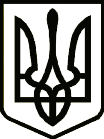 УкраїнаПРИЛУЦЬКА РАЙОННА ДЕРЖАВНА АДМІНІСТРАЦІЯ ЧЕРНІГІВСЬКОЇ ОБЛАСТІРОЗПОРЯДЖЕННЯПро відзначення у районі Дня Героїв Небесної СотніНа виконання Указу Президента України від 11 лютого 2015 року №69/2015 «Про вшанування подвигу учасників Революції гідності та увічнення пам’яті Героїв Небесної Сотні» та з нагоди Дня Героїв Небесної Сотні зобов’язую:Провести 19 лютого 2021 року покладання квітів делегацією від району до пам’ятного знаку загиблим воїнам АТО (центральна площа                       м. Прилуки). Затвердити кошторис видатків для забезпечення проведення заходу з нагоди Дня Героїв Небесної Сотні у сумі 1600,00 грн. (одна тисяча шістсот грн. 00 коп.) згідно з додатком.3. На придбання квітів виділити кошти в сумі 1600,00 грн. (одна тисяча шістсот грн. 00 коп.)  4. Фінансовому управлінню райдержадміністрації профінансувати райдержадміністрацію в сумі 1600,00 грн. за рахунок коштів, що виділяються на фінансування інших видатків  по КПКВК МБ 0210180 «Інша діяльність у сфері державного управління» КЕКВ 2210 - 1600,00 грн.  5. Контроль за виконанням розпорядження покласти на керівника апарату райдержадміністрації.Голова                                                                                              Олеся КІСЛЕНКО Додаток до розпорядження головирайдержадміністрації_17 лютого 2021 року № 46КОШТОРИС видатків на забезпечення проведення заходів з нагоди Дня Героїв Небесної Сотні (грн)Квіткова продукція							1600,00(продукція рослинництва, у тому числі тепличного, Код ДК 021:2015 03120000-8 )Всього:									1600,00від17 лютого2021 р.          Прилуки			      №46Начальник відділу документообігу, контролю, інформаційної діяльності та звернень громадян апарату райдержадміністрації Тетяна МИРВОДА